На основу члана 36. став 7. Закона о јавним набавкама  („Службени гласник РС“, број 124/2012, 14/15 и 68/15)КЛИНИЧКИ ЦЕНТАР ВОЈВОДИНЕ, ул. Хајдук Вељкова бр. 1, Нови СадОбјављује:Обавештење о покретању преговарачкаг поступка без објављивања позива за подношење понуда, број 190-19-ПНазив, адреса и интернет страница наручиоцаКлинички центар Војводине, ул. Хајдук Вељкова бр. 1, 21000 Нови Сад, www.kcv.rsВрста наручиоцаКлинички центар - здравствоОпис предмета јавне набавке, назив и ознака из општег речника набавкеНабавка потрошног материјала за обављање процедура на периферним крвним судовима и процедура неваскуларне интервентне радиологије за потребе Центра за радиологију Kлиничког центра Војводине Ознака из општег речника набавке: 33140000 – медицински потрошни материјалПредмет јавне набавке је обликован по партијама. Број партија: 2Основ за примену преговарачког поступкаПреговарачки поступак се примењује на основу члана 36. став 1. тачка 1) Закона о јавним набавкама, с обзиром да наручилац у отвореном поступку јавне набавке број 131-19-OС - Набавка потрошног материјала за обављање процедура на периферним крвним судовима и процедура неваскуларне интервентне радиологије за потребе Центра за радиологију Клиничког центра Војводине за партије бр.10 - Прекривачи, навлаке, посуде заваскуларне и неваскуларне интервентне процедуре, и бр.22 - Систем за конекцију са дренажном врећом male-funnel, није дoбио ниједну понуду, те је иста обустављена у складу са чланом 109. став 1. Закона о јавним набавкама, јер нису били испуњени услови за доделу уговора.Образложење: У складу са чланом 36. став 1. тачка 1) Закона о јавним набавкама, предвиђено је да наручилац може спровести преговарачки поступак без објављивања позива ако у отвореном поступку није добио ниједну понуду или су све понуде неодговарајуће, под условом да се првобитно одређен предмет јавне набавке, услови за учешће, техничке спецификације и критеријуми за доделу уговора не мењају.Назив и адреса лица којима ће наручилац послати позив за подношење понуда:КЛИНИЧКИ ЦЕНТАР ВОЈВОДИНЕАутономна покрајина Војводина, Република СрбијаХајдук Вељкова 1, 21000 Нови Сад,т: +381 21/484 3 484 e-адреса: uprava@kcv.rswww.kcv.rs„Stiga“ д.о.о. ул. Болманска бр. 8, Нови Сад, office@stiga.rs
„Medica linea pharm“ д.о.о. Бродарска 1б, Београд, office@medicalineapharma.rs
„Intrex“ д.о.о. ул. Далматинска бр. 17, Нови Сад, office@intrex.rs„Neomedica“ д.о.о. ул. Балканска бр. 2/1, Београд, office@neomedica-bg.com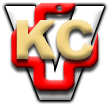 